CURRICULUM VITAE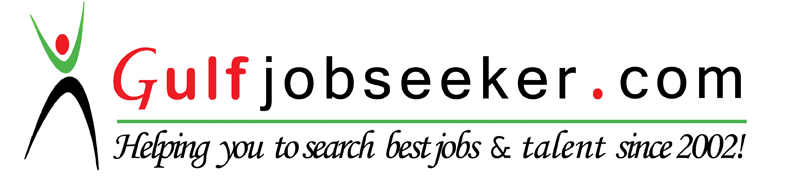 Whats app  Mobile:+971504753686 Gulfjobseeker.com CV No:259624E-mail: gulfjobseeker@gmail.comYear of Birth	:	1992Marital Status	:	SingleCareer ObjectiveLooking for a suitable position to leverage my skills and to accelerate organizational as well as personal growthAcademic Qualifications2013 	Bachelor of Commerce, B.com.  University of Mumbai2013	NISM series VA – National Institute of Stock Markets - Mutual Fund Distributors Certification Examination (Detailed Study of product knowledge on overall ‘Mutual Funds’ process.2010	Higher Secondary Certificate from St. Mary College of Commerce, 2008	Secondary School from St. John Convent English High School, Certification:  Proficiency in MS-Office (Excel, Word, PowerPoint, Outloook) Personal SkillsAbility to prioritize and handle multiple tasks in an organized professional manner.Independent decision-making and problem solving skills with innovative solutions.Team player, highly adaptable, enthusiastic, self motivated and result oriented.Outstanding time management skills and ability to work well under pressure and meet deadlines.Willing to learn, accept new challenges and responsibilities.AccomplishmentsBachelor of Commerce (University of Mumbai, India) With 73%National Institute of Securities Markets (NISM) with 57.25%Awarded employee of the month for March-2012 in LifestyleGot various appreciations on E-Mails.                                                                                 PROFESSIONAL EXPERINCE  DOHA BANK – Position: - Relationship Officer (From January 2015 till September 2015)Identifying and sourcing niche elite clientele base.Work effectively in the field for business generation for bank.Successfully negotiating mutually profitable business plans with clients.Maintaining up to date knowledge of bank products and also competitor activity, products and services.Successfully open the savings account, current account & NRE account.Achieved the target of selling Personal loan, Home loan, Car loan & Credit card timely.Professionally maintaining relationship with customers through personal visits, telephone calls and correspondence.All trade related activities – quotes, availability of limits, blocking lines and correspondence with Rep Offices and Branches.RELIANCE CAPITAL ASSET MANAGEMENT LTD.(PAN INDIA CORPORATE TEAM, INDIA) – From June 2013 to Nov 2014Position: - Branch Operation ExecutiveEffectively handled nation-wide branch activity for mutual fund transactions, and managed walk-in-investors while advising them on various schemes.Coordinated with empanelled distributors (throughout region) and provided them timely updates regarding new schemes and offers.Maintained MIS report Daily, Weekly, Monthly & yearly of investments and reported to Head of Operations.Addressed and resolved nation-wide branch level queries effectively with timely response’sSuccessfully maintain & update MIS report and data of branches at country level of branches.Responsible for Credit Confirmation of Corporate / Medium enterprise regarding Purchases in all Liquid & Debt Schemes.Ensured end-customer satisfaction is achieved through constant follow-ups on pending and resolved grievances.Successfully handled monthly discussions with Regional Branch Operation Manager (RBOM) to tackle sensitive customer issues, initiating new ideas and implemented customized solutions to address them within specific timeframe.RELIANCE CAPITAL ASSET MANAGEMENT LTD.(CUSTOMER SERVICE TEAM, INDIA)Position: - Customer Interaction AssociateSuccessfully handled inbound calls with prompt resolution of queries for Investors and Distributors of Reliance Mutual Fund.       Achieved customer satisfaction by follow up calls to address customer’s grievances and complaints with priority and in a timely fashion. Ensured and initiated transparency with customer centric focus for transactions processed over phone.Successfully handled call monitoring for quality and assurances for transactions over phone.CASIO INDIA PVT LTD, (INDIA)Position: - Sales Representative_- November 2010 – April2012 (Worked as acting Store Manager)Successfully enhanced profits for the Company by penetrating new clients through consultative selling techniques.                 Maintained positive customer relation in a professional manner, displaying strong customer-service skills.Professionally handled the promotion of CASIO watches through cohesive techniques.Raising purchase order and maintaining stock in the store as per fashion.